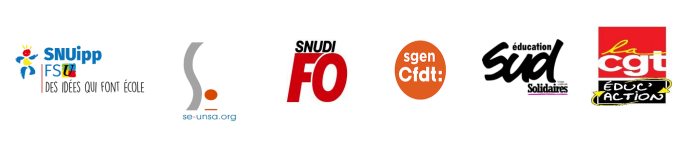 Paris, le 31 octobre 2020à Monsieur le directeur général des ressources humainesMinistère de l’éducation nationale72 rue Regnault75013 ParisObjet : Dépôt d’une alerte sociale Monsieur le Directeur,Conformément aux dispositions de la loi 2008-790 du 20/08/2008, nous avons l’honneur de vous notifier les motifs qui nous conduisent à déposer une alerte sociale préalable au dépôt d’un préavis de grève national pour les personnels enseignant.es du 1er degré, d’éducation, les accompagnant-es des élèves en situation de handicap et les psychologues de l’Éducation nationale exerçant dans les écoles, les établissements scolaires et les établissements spécialisés, à compter du lundi 16 novembre 2020 jusqu’au vendredi 18 decembre 2020 inclus.Voici les raisons qui motivent cette notification :- les mesures à prendre d’urgence pour assurer dans ce contexte épidémique la protection de tous et toutes, personnels comme élèves et notamment la fourniture de masques plus protecteurs et en quantité suffisante pour couvrir le temps de travail et de transport, l’équipement en purificateurs d’air - la gestion de la crise sanitaire par le ministère qui dégradent les conditions de travail déjà largement détériorées, conduisant à une surcharge de travail et à une mise sous pression intenable pour l’ensemble des personnels dont  les directrices et directeurs d’école, épuisés et exaspérés- La nécessité de procéder dans les plus brefs délais aux recrutements nécessaires en particulier de tous les candidats aux concours inscrits sur la liste complémentaire pour pourvoir notamment au remplacement des personnels vulnérables ou en congés maladie En application du décret n°2008-1246 du 1er/12/2008, nous vous demandons d’engager une négociation préalable « dans le délai de trois jours à compter de la remise de la notification ».Veuillez croire, M. le directeur, en notre engagement sincère en faveur du service public d’éducation.Signataires :  Guislaine David - Co-Secrétaire générale, SNUipp-FSU  Stéphane Crochet - Secrétaire général, SE-UNSA  Frédéric Volle - Secrétaire général, SNUDI-FO  Catherine Nave-Bekhti - Secrétaire générale, SGEN-CFDT  Fatna Seghrouchni - Co-Secrétaire fédérale, SUD-Education  Patrick Désiré - Secrétaire général, CGT Educ’Action